picture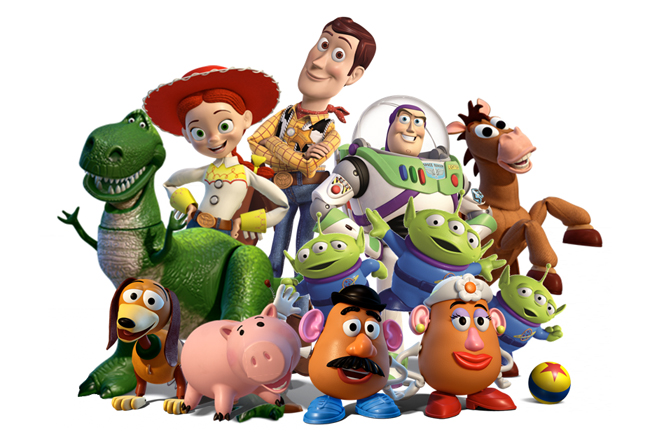 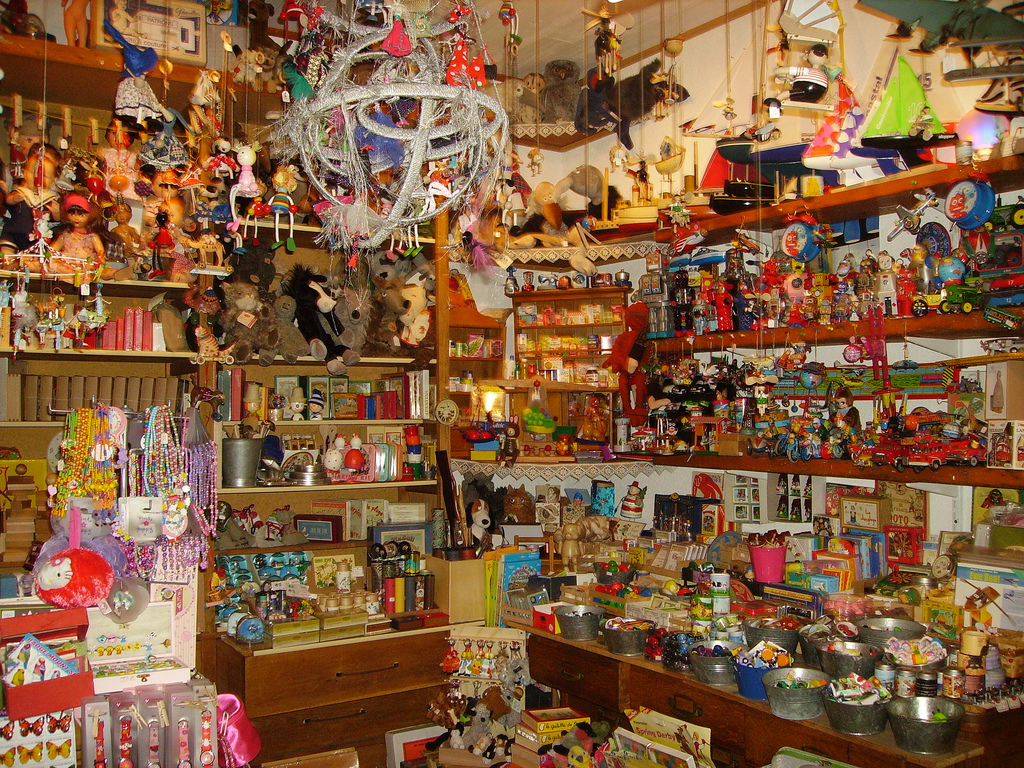 